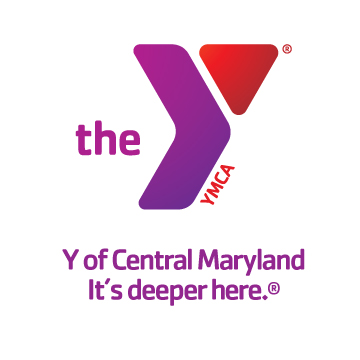 For Immediate Release:						MEDIA Contact:	March 24, 2015							Leanna Bernhard									Profiles, Inc.									410-243-3790									leanna@profilespr.com Y OF CENTRAL MARYLAND HOSTS FAMILY TEA AND PICNICY Family Centers celebrate Mother’s Day with family-fun event(BALTIMORE)—The Y of Central Maryland will celebrate Mother’s Day with a Family Tea and Picnic at Family Center Ys on Saturday, May 16. Depending on the Center, guests will enjoy a tea or picnic, arts and crafts and more! Event times and activities vary by location, so please contact your local Family Center Y for specific details.
WHAT: 	Y Family Tea and Picnic WHEN:	Saturday, May 16, 2015WHERE:	Y of Central Maryland Family CentersPlease see locations at: http://ymaryland.org/. COST:		FREE for Y members$5 for community members$10 for community familiesINFO:	For more information, please visit www.ymaryland.org or visit your local Family Center Y.Our Mission:
The Y of Central Maryland is a charitable organization dedicated to developing the full potential of every individual through programs that build healthy spirit, mind and body for all.Our Commitment:At the Y, we are committed to providing family-oriented, affordable, high quality programs.A cause driven organization with three areas of vital focus:For Youth Development: nurturing the potential of every child and teenFor Healthy Living: improving our community’s health & well-beingFor Social Responsibility: giving back and providing support for our neighborsThe Y is a place for everyone.  People of all races, ages, faiths, gender, abilities, backgrounds and incomes are welcome and financial assistance on a sliding scale is available to those who would otherwise be unable to participate.Our Values: Caring, Honesty, Respect and ResponsibilityMore information can be found at www.ymaryland.org###